План работ по содержанию общего имущества МКД на 2018 - 2021 годд. № 19 корпус 1   ул.  Восстания  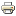 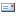 